Załącznik nr 2 do ogłoszenia o naborze na wolne stanowisko pracy podleśniczego w Nadleśnictwie DrewnicaKWESTIONARIUSZ OSOBOWYkandydata na pracownika Lasów Państwowych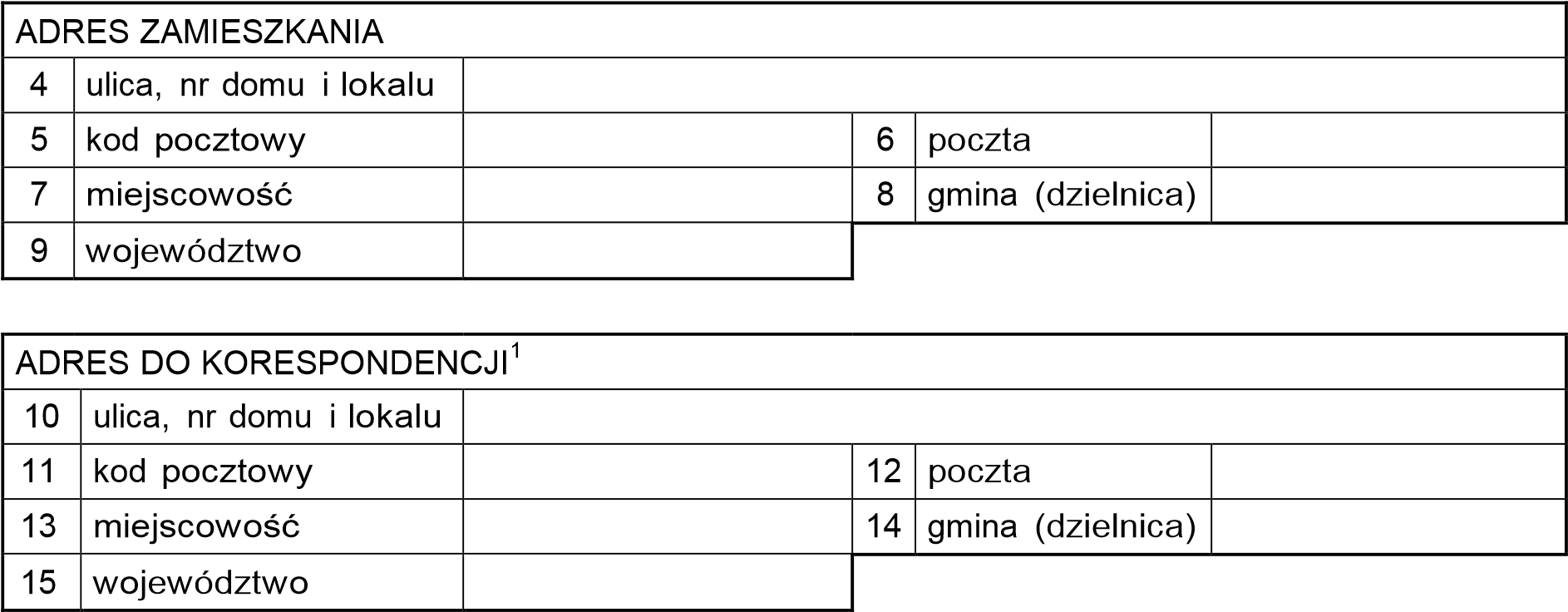 1 Wypełnić, jeśli inny niż adres zamieszkania 2 Wpisać odpowiednio: podstawowe, gimnazjalne, zasadnicze zawodowe, policealne, średnie zawodowe, średnie ogólnokształcące, wyższe I stopnia, wyższe II stopnia, wyższe jednolite 3 Wpisać odpowiedni: licencjat, inżynier, magister, magister inżynier, doktor, doktor inżynier, dr hab.  4 Właściwe zakreślić (A1-początkujący; A2-niższy średniozaawansowany; B1-średniozaawansowany; B2-wyższy średniozaawansowany; C1-zaawansowany; C2-profesjonalny) – pole nieobowiązkowe  Oświadczam, że dane zawarte w niniejszym kwestionariuszu są zgodne ze stanem faktycznym.  ........................................................... (miejscowość, data i podpis  kandydata) WYPEŁNIA KANDYDAT NA RACOWNIKA WYPEŁNIA KANDYDAT NA RACOWNIKA WYPEŁNIA KANDYDAT NA RACOWNIKA WYPEŁNIA KANDYDAT NA RACOWNIKA 1 nazwisko nazwisko nazwisko 2 imiona 3 data urodzenia WYKSZTAŁCENIE WYKSZTAŁCENIE 16 poziom wykształcenia2 16.1 16.1 16 poziom wykształcenia2 16.2 16.2 16 poziom wykształcenia2 16.3 16.3 17 kierunek wykształcenia (zawód specjalność) 17.1 17.1 17 kierunek wykształcenia (zawód specjalność) 17.2 17.2 17 kierunek wykształcenia (zawód specjalność) 17.3 17.3 18 nazwa szkoły 18.1 18.1 18 nazwa szkoły 18.2 18.2 18 nazwa szkoły 18.3 18.3 19 data ukończenia 19.1 19.1 20 stopień naukowy/tytuł zawodowy3 20.119 data ukończenia 19.2 19.2 20 stopień naukowy/tytuł zawodowy3 20.219 data ukończenia 19.3 19.3 20 stopień naukowy/tytuł zawodowy3 20.321 ZNAJOMOŚĆ JĘZYKÓW OBCYCH ZNAJOMOŚĆ JĘZYKÓW OBCYCH ZNAJOMOŚĆ JĘZYKÓW OBCYCH ZNAJOMOŚĆ JĘZYKÓW OBCYCH ZNAJOMOŚĆ JĘZYKÓW OBCYCH ZNAJOMOŚĆ JĘZYKÓW OBCYCH ZNAJOMOŚĆ JĘZYKÓW OBCYCH ZNAJOMOŚĆ JĘZYKÓW OBCYCH Lp. nazwa języka nazwa języka stopień znajomości4 stopień znajomości4 stopień znajomości4 stopień znajomości4 stopień znajomości4 stopień znajomości4 A1         A2         B1          B2          C1          C2                    A1         A2         B1          B2          C1          C2                    A1         A2         B1          B2          C1          C2                    A1         A2         B1          B2          C1          C2                    A1         A2         B1          B2          C1          C2                    A1         A2         B1          B2          C1          C2                    A1         A2         B1          B2          C1          C2   A1         A2         B1          B2          C1          C2   A1         A2         B1          B2          C1          C2   A1         A2         B1          B2          C1          C2   A1         A2         B1          B2          C1          C2   A1         A2         B1          B2          C1          C2   A1         A2         B1          B2          C1          C2 A1         A2         B1          B2          C1          C2 A1         A2         B1          B2          C1          C2 A1         A2         B1          B2          C1          C2 A1         A2         B1          B2          C1          C2 A1         A2         B1          B2          C1          C2  22 WYKSZTAŁCENIE UZUPEŁNIAJĄCE (KURSY, STUDIA PODYPLOMOWE, DODATKOWE UPRAWNIENIA)5 WYKSZTAŁCENIE UZUPEŁNIAJĄCE (KURSY, STUDIA PODYPLOMOWE, DODATKOWE UPRAWNIENIA)5 Lp. nazwa kursu/studiów podyplomowych Data ukończenia (uzyskania uprawnień) POZOSTAŁE DANE OGÓLNE POZOSTAŁE DANE OGÓLNE POZOSTAŁE DANE OGÓLNE 23 Imię ojca 24 Imię matki 25 PRZEBIEG PRACY ZAWODOWEJ PRZEBIEG PRACY ZAWODOWEJ PRZEBIEG PRACY ZAWODOWEJ PRZEBIEG PRACY ZAWODOWEJ Lp. nazwa zakładu pracy Zatrudnienie Zatrudnienie  stanowisko Lp. nazwa zakładu pracy od do  stanowisko 